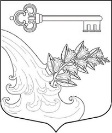 АДМИНИСТРАЦИЯ УЛЬЯНОВСКОГО ГОРОДСКОГО ПОСЕЛЕНИЯ ТОСНЕНСКОГО РАЙОНА ЛЕНИНГРАДСКОЙ ОБЛАСТИПОСТАНОВЛЕНИЕ В соответствии с Федеральным законом от 06.10.2003 № 131-ФЗ "Об общих принципах организации местного самоуправления в Российской Федерации", Федеральным законом от 24.06.1998 N 89-ФЗ "Об отходах производства и потребления", Федеральным законом от 10.01.2002 N 7-ФЗ "Об охране окружающей среды", Федеральным законом от 23.11.2009 N 261-ФЗ "Об энергосбережении и о повышении энергетической эффективности и о внесении изменений в отдельные законодательные акты Российской Федерации", постановлением Правительства Российской Федерации от 03.09.2010 N 681 "Об утверждении Правил обращения с отходами производства и потребления в части осветительных устройств, электрических ламп, ненадлежащие сбор, накопление, использование, обезвреживание, транспортирование и размещение которых может повлечь причинение вреда жизни, здоровью граждан, вреда животным, растениям и окружающей среде" администрация Ульяновского городского поселения  Тосненского района Ленинградской области ПОСТАНОВЛЯЕТ:1. Определить места накопления отработанных ртутьсодержащих ламп, на территории Ульяновского городского поселения Тосненского района Ленинградской области, согласно приложению к настоящему постановлению.2. Довести до сведения граждан Ульяновского городского поселения Тосненского района Ленинградской области информацию о местах сбора ртутьсодержащих ламп на территории Ульяновского городского поселения Тосненского района Ленинградской области.     3. Рекомендовать юридическим лицам и индивидуальным предпринимателям, осуществляющим реализацию ртутьсодержащих ламп потребителям, разместить в местах реализации ртутьсодержащих ламп информацию об адресах накопления отработанных ртутьсодержащих ламп.         4. Признать утратившим силу постановление администрации Ульяновского городского поселения Тосненского района Ленинградской области от 31.12.2017 № 476 «Об организации сбора отработанных ртутьсодержащих ламп на территории Ульяновского городского поселения Тосненского района Ленинградской области».  5.Руководителям муниципальных учреждений и предприятий Ульяновского городского поселения Тосненского района Ленинградской области, использующих ртутьсодержащие лампы: 5.1.Обустроить места накопления отработанных ртутьсодержащих ламп в соответствии с Правилами обращения с отходами производства и потребления в части осветительных устройств, электрических ламп, ненадлежащие сбор, накопление, использование, обезвреживание, транспортирование и размещение которых может повлечь причинение вреда жизни, здоровью граждан, вреда животным, растениям и окружающей среде, утвержденными постановлением Правительства Российской Федерации от 03.09.2010 N 681 (далее - Правила), и другими требованиями в области охраны окружающей среды и санитарно-эпидемиологического благополучия населения.5.2. При согласовании с органом, осуществляющим контроль и надзор за деятельностью в области обращения с отходами, лимитов на размещение отходов учитывать ртутьсодержащие лампы.   5.3. Заключить договор на сбор отработанных ртутьсодержащих ламп со специализированными организациями, имеющими лицензии на осуществление деятельности по сбору, транспортированию, обработке, утилизации, обезвреживанию, размещению отходов I - IV классов опасности (далее - специализированные организации).6.Отделу жилищно-коммунального хозяйства администрации Ульяновского городского поселения Тосненского района Ленинградской области:6.1. Оказывать содействие специализированным организациям в организации сбора отработанных ртутьсодержащих ламп в районах индивидуальной жилой застройки города.6.2. Довести до сведения владельцев индивидуальных жилых домов информацию о порядке сдачи отработанных ртутьсодержащих ламп.6.3.Обеспечить информирование населения о недопустимости складирования отработанных ртутьсодержащих ламп в контейнеры для сбора твердых бытовых отходов.6.4. Обеспечить размещение в средствах массовой информации информационных материалов о необходимости соблюдения законодательства в области охраны окружающей среды и санитарно-эпидемиологического благополучия при сборе отработанных ртутьсодержащих ламп.7. Рекомендовать управляющим организациям, товариществам собственников жилья, жилищно-строительным кооперативам и иным организациям, осуществляющим управление многоквартирными домами, расположенными на территории  Ульяновского городского поселения Тосненского района Ленинградской области: 7.1. Обустроить места накопления отработанных ртутьсодержащих ламп в соответствии с Правилами и другими требованиями в области охраны окружающей среды и санитарно-эпидемиологического благополучия населения. 7.2. Заключить договора на сбор отработанных ртутьсодержащих ламп со специализированными организациями.7.3. Довести до сведения граждан, проживающих в многоквартирных домах, информацию о порядке сдачи отработанных ртутьсодержащих ламп.7.4.Организовать информирование населения о недопустимости складирования отработанных ртутьсодержащих ламп в контейнеры для сбора твердых бытовых отходов.8.Рекомендовать организациям, независимо от формы собственности и ведомственной принадлежности, расположенным на территории Ульяновского городского поселения Тосненского района Ленинградской области:8.1. Обустроить места накопления отработанных ртутьсодержащих ламп в соответствии с Правилами и другими требованиями в области охраны окружающей среды и санитарно-эпидемиологического благополучия населения.8.2. Заключить договор на сбор отработанных ртутьсодержащих ламп со специализированными организациями.9.Опубликовать настоящее постановление в сетевом издании «ЛЕНОБЛИНФОРМ» и разместить на официальном сайте администрации www.admsablino.ru.10.Настоящее постановление вступает в силу с момента официального опубликования.11.Контроль за исполнением настоящего постановления возложить на отдел жилищно-коммунального хозяйства администрации Ульяновского городского поселения Тосненского района Ленинградской области. Глава администрации                                                              К.И.  Камалетдинов Приложение   к постановлению администрацииУльяновского городского поселения Тосненского района Ленинградской области от 14.12.2022 №1293 Места накопления отработанных ртутьсодержащих ламп 
на территории Ульяновского городского поселения Тосненского района Ленинградской области14.12.2022                                     №                                     №                                     № 1293 О создании мест накопления отработанных ртуть содержащих ламп и порядке информирования населения о расположении таких мест на территории Ульяновского городского поселения Тосненского района Ленинградской области О создании мест накопления отработанных ртуть содержащих ламп и порядке информирования населения о расположении таких мест на территории Ульяновского городского поселения Тосненского района Ленинградской области № п/пНаименование пункта приема отработанных ртутьсодержащих ламп Адрес пункта приема отработанных ртутьсодержащих ламп1Здание администрации Ульяновского городского поселения Тосненского района Ленинградской области.Ленинградская область, Тосненский район, г.п. Ульяновка, ул. Победы, дом 34.  